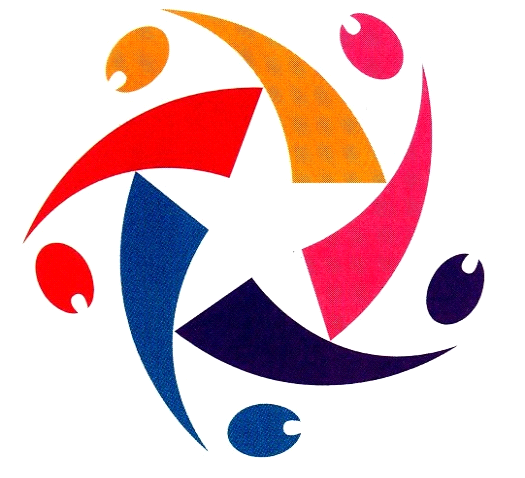 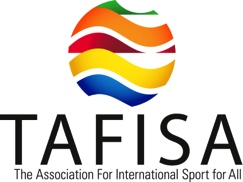 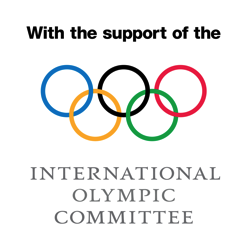 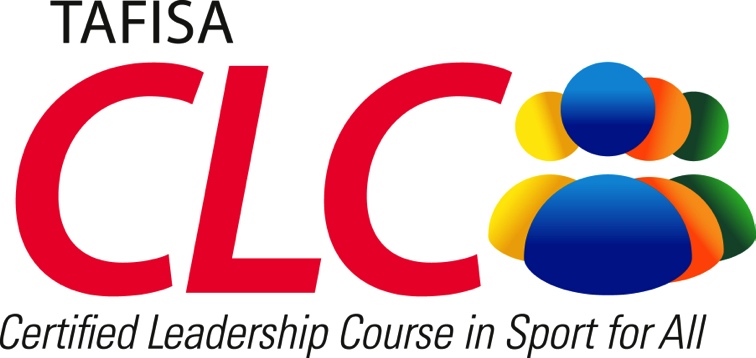 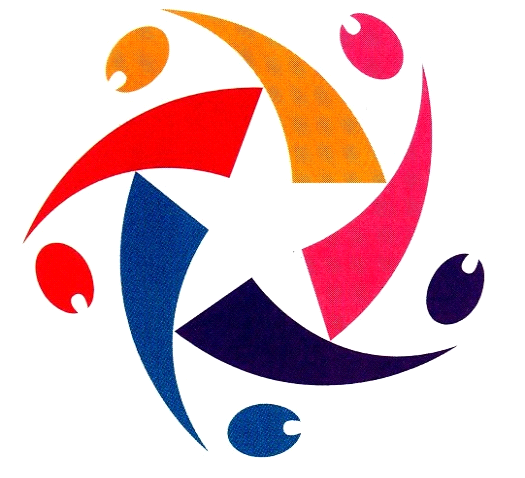 4th to 10th May 2014, Kuala Lumpur, MalaysiaREGISTRATION FORMPlease complete and return this form and copies of international passport(s) by Friday 4th April 2014 to:TAFISA Office, Attn: Bae SchillingEmail:  		info@tafisa.netFax:  		+49 (0) 69 97 39 35 99 25Post:  		Mainzer Landstraße 153, DienstleistungszentrumD-60261 Frankfurt am Main, GermanyOrganisation:Organisation:Contact Name:Contact Name:Address:Address:Country:Country:Phone:Phone:+++++++Fax:Fax:+++++++E-mail:E-mail:Website:Website:O  Yes!  I/We am/are interested in participating!Yes!  I/We am/are interested in participating!Yes!  I/We am/are interested in participating!Yes!  I/We am/are interested in participating!Yes!  I/We am/are interested in participating!Yes!  I/We am/are interested in participating!Expected number of participants:Expected number of participants:Expected number of participants:Expected number of participants:Name(s) of participants:Name(s) of participants:I/We need a formal letter of invitation for visa purposes:I/We need a formal letter of invitation for visa purposes:I/We need a formal letter of invitation for visa purposes:I/We need a formal letter of invitation for visa purposes:I/We need a formal letter of invitation for visa purposes:O Yes      O NoO Yes      O NoOther Comments:Other Comments:Signature:Signature:Date:Date:Date: